AUTORIZACIÓ MENORS D’EDATJo, (Nom)_________________________________________________________ amb DNI _________________________, com a mare/pare/tutor del menor de 18 anys amb nom __________________________________________ i DNI ______________________,Em faig totalment responsable del menor que participarà a la prova (Cursa)_________________________________, el (dia) ___de (mes)___________de 20___.Com a mare/pare/tutor del menor, he entès i accepto el reglament de la cursa i conec els riscos de les disciplines que en formen part i afirmo que el menor té les condicions físiques,  tècniques i psicològiques necessàries per participar-hi i que autoritzo la participació del menor en la competició.A (localitat) ______________________________, a (dia)___de (mes)__________de 20___.Signatura de la mare/pare/tutor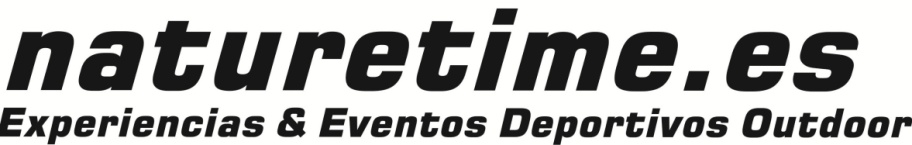 AUTORIZACIÓN MENORES DE EDADYo,  (Nombre) ______________________________________________________ con DNI __________________________ como madre/padre/tutor del menor de 18 años (Nombre) _____________________________________________ con DNI_____________________,Me hago totalmente responsable del menor que participará en la prueba (Carrera) _________________________________el (día) ___ de (mes) ___________ de 20___.Como madre / padre / tutor del menor, he entendido y acepto el reglamento de la carrera y conozco los riesgos de las disciplinas que forman parte y afirmo que el menor tiene las condiciones físicas, técnicas y psicológicas necesarias para participar y que autorizo la participación del menor en la competición.En (localidad) ____________________________,  a (día) ___ de (mes) __________ de 20___.Firma de la madre / padre / tutor